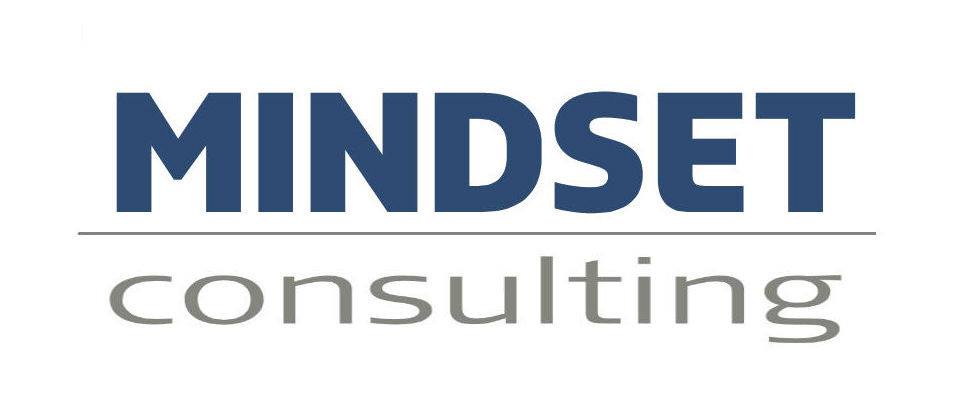 Our Annual Strategic PlanA simple guide to plan for success.Completed by:       Completed on:      OUR VISION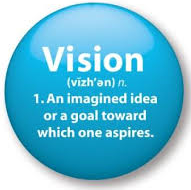 Everything we do should tie directly back to the achievement of our vision.Our vision is to…Click and typeOUR BELIEFSEverything we do will be carried out in accordance with our core values and beliefs.Here are a list of the things we believe are important when carrying out our vision:OUR TEAMHere are the individuals who will help us achieve our vision:STRATEGIC ANALYSIS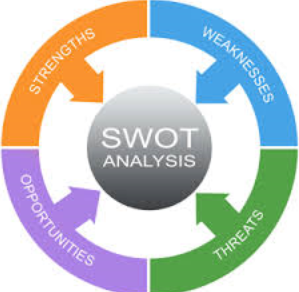 Carefully consider our current situation, the industry environment, and other important factors in the environment to identify the following:Strengths  WeaknessesOpportunitiesThreatsBUSINESS DEVELOPMENT - INTERNAL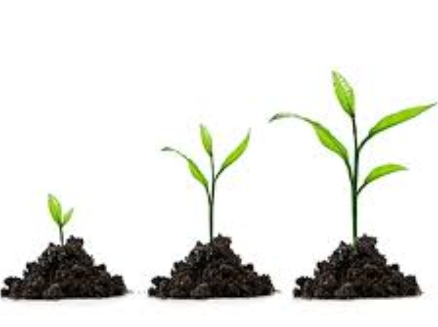 Client Analysis    Review our Client Classification and update if and where required.    Ensure all Clients are coded accurately on our CRM.    Update our Client Analysis Worksheet.    Identify how many more or less of each client type we want to see by year end.    Review the referrals received last year and look for where we expect them to come from this year.Goals:Client Experience  Review our Client Service Model and fine-tune or update accordingly.  Order items required to execute our client service (i.e. cards, gifts, newsletters, etc.)  Review our Client FORM Profiles (family, recreation, occupation, interests) for our best clients.  Discuss strategy to acknowledge one Moment of Truth this year for each top client.Goals:Client Onboarding   Review our New Client Onboarding Process and fine-tune or update accordingly.   Order items required to execute our onboarding (i.e. cards, binders, gifts, etc.)Goals:Client Rebranding  Assess how many of our clients have been effectively rebranded.Goals:Branding  Review and update our Introduction Kit.  Review and update our Website.  Check for consistency on our Email Signatures.   Check for consistency on all other client-facing items (Agendas, Letters, etc.) using our Branding Standards.Goals:Office Operations  Consider ways to improve the operations for our team and clients.Goals:Office Environment  Consider ways to improve the office environment for our team and clients (new furniture, office renovations, moving spaces, etc.).Goals:BUSINESS DEVELOPMENT - EXTERNAL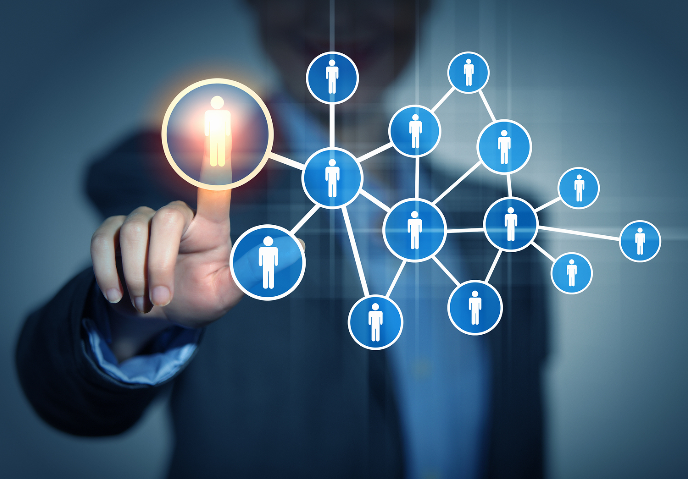 Professional Network – Your Strategic Alliances  Review and update those identified and coded as our Strategic Alliances.  Review our Strategic Alliance Service Model and fine-tune or update accordingly.  Ensure our Strategic Alliance Service Model is fully automated by CRM.  Review our Client Profiles (family, recreation, interests) for each of our Strategic Allies.Goals:Professional Network - Others  Review and update our LinkedIn Profile.  Identify activities related to LinkedIn to further connections which are consistent with our brand.  Leverage our other Personal Associations & Networks to attract new clients.Goals:OUR TEAM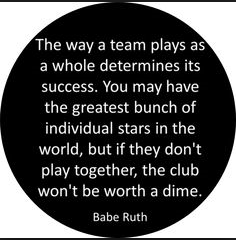 Team Structure & Training  Ensure each team member has an up-to-date Job Description.   Identify training needs of individuals and/or the entire team.Goals:Team Communication  Continue with Weekly Team Meetings.  Conduct the Quarterly Strategic Meetings with the entire team.  Conduct the Annual Team Building & Review session with the entire team.Goals:CRM Integration   Assess level of CRM access and integration by the team.   Identify if team training or system upgrades is required.Goals:OUR PROFITABILITY ANALYSIS							Current			Target		Investment Revenue Fixed (Fee-based, Annuitized)	$     			$     		Investment Revenue Variable (Other)			$     			$     		Insurance Revenue					$     			$     		Other Revenue						$     			$     		TOTAL REVENUE					$     			$     									Current			Target		HR - Fixed Cost (Compensation & Benefits)		$     			$     		HR - Variable Cost (Bonus & Incentives)			$     			$     		HR - Training & Education				$     			$     		Marketing – Branding (Stationary, Folders, Cards)	$     			$     		Marketing – Gifts, Cards & Events for clients		$     			$     		Marketing – Newsletters, Sponsorships, etc.		$     			$     		Marketing – Website					$     			$     		Technology - Hardware (PCs, Printers, etc.)		$     			$     		Technology - Software (Programs & Subscriptions)	$     			$     		Compliance & Licensing					$     			$     		Courier & Postage					$     			$     		Office Supplies 						$     			$     		Other							$     			$     		TOTAL EXPENSES					$     			$     		TOTAL PROJECTED PROFITABILITY		$     			$     		OTHER THOUGHTS & IDEAS